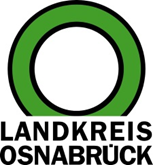 Landkreis Osnabrück	Sprechzeiten:	Der Landkreis im Internet:Am Schölerberg 1	Montag bis Freitag, 8.00 bis 13.00 Uhr.	http://www.lkos.de49082 Osnabrück	Donnerstag auch bis 17.30 Uhr.	Ansonsten nach VereinbarungGrüne Hausnummer: Auszeichnung für besonders energieeffiziente Häuser – Bewerbungen im Landkreis Osnabrück noch bis Mitte August möglichOsnabrück. Hauseigentümer, die besonders energieeffizient gebaut oder saniert haben, können sich noch bis zum 14. August um die Auszeichnung Grüne Hausnummer der Klimaschutz- und Energieagentur Niedersachsen bewerben. Sie zeichnet in Kooperation mit regionalen Partnern vorbildlich sanierte oder gebaute Wohngebäude aus.Die Grüne Hausnummer wird für energieeffiziente Neubauten und Sanierungen vergeben, die nach dem 1. Oktober 2009 umgesetzt wurden oder die gleichen Effizienzstandards erreichen. Die erfolgreichen Bewerberinnen und Bewerber erhalten eine individuelle Grüne Hausnummer zum Anbringen an ihrem Haus und eine Urkunde.Die Verleihung durch die Klimaschutz- und Energieagentur Niedersachsen und dem Landkreis Osnabrück erfolgt im Herbst. Unter allen Teilnehmenden wird außerdem ein Preisgeld in Höhe von 1.000 Euro verlost, das von der Deutschen Bundesstiftung Umwelt zur Verfügung gestellt wird.Weitere Informationen sowie der Bewerbungsbogen können unter www.landkreis-osnabrueck.de/gruene-hausnummer oder www.klimaschutz-niedersachsen.de/gruenehausnummer heruntergeladen werden. Ansprechpartnerin beim Landkreis Osnabrück ist Gertrud Heitgerken. Telefon: 0541/501-1931.Landkreis Osnabrück  Postfach 25 09  49015 OsnabrückDie LandrätinDie LandrätinAn dieRedaktionReferat für Assistenzund Kommunikation-Pressestelle-Datum:	21.07.2020Zimmer-Nr.:	2063Auskunft erteilt:	Henning Müller-DetertDurchwahl:Referat für Assistenzund Kommunikation-Pressestelle-Datum:	21.07.2020Zimmer-Nr.:	2063Auskunft erteilt:	Henning Müller-DetertDurchwahl:Pressemitteilung
Tel.: (05 41) 501-Fax: (05 41) 501-e-mail:246362463mueller-detert@lkos.de